SEQUÊNCIA DIDÁTICA: NOSSO CORPO ESTÁ NA HISTÓRIA                OLÁ! GABRIELLI!! OLÁ ERICK! OLÁ PEDRO!!!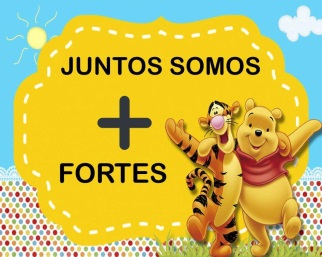 DISCIPLINA DE HISTÓRIA E GEOGRAFIA        DATA: SEMANA DE 26/10 ATÉ 30/10ESCREVA A DATA;ESCREVA O SEU NOME COMPLETOASSISTA O VÍDEO SOBRE A REGIÃO SUDESTEhttps://www.youtube.com/watch?v=51z_2PU0M_QATIVIDADE 01 APÓS ASSISTIR O VÍDEO, PINTE O MAPA DA REGIÃO SUDESTE, COM A AJUDA DOS PAIS, FAÇA A LEITURA DOS ESTADOS QUE COMPÕEM A REGIÃO. REGIÃO SUDESTE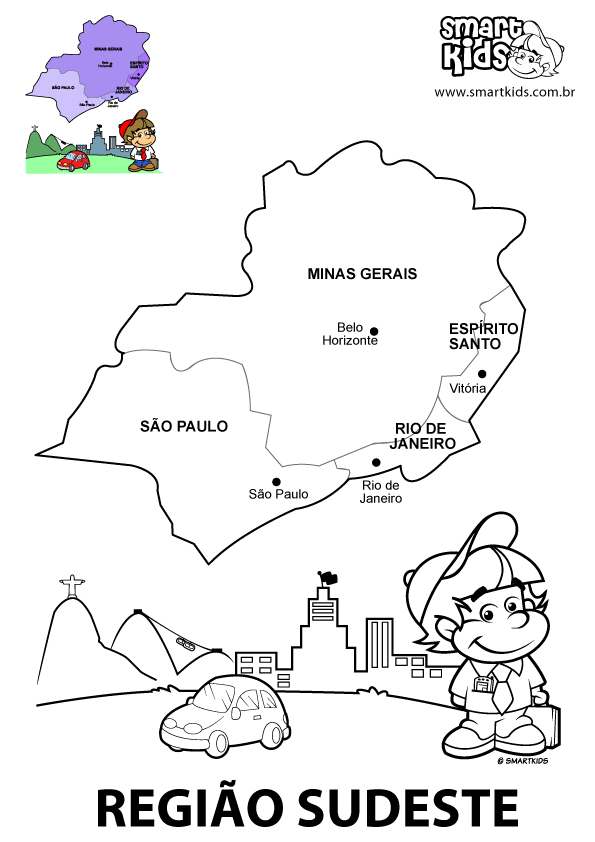 ATIVIDADE 02COM O ALFABETO MÓVEL ESCREVA O NOME DOS ESTADOS QUE FAZEM PARTE DA REGIÃO CENTRO – OESTE:  BOA SEMANA!!!Escola Municipal de Educação Básica Augustinho Marcon.Catanduvas, outubro de 2020.Diretora: Tatiana Bittencourt Menegat. Assessora Técnica Pedagógica: Maristela Apª. Borella Baraúna.Assessora Técnica Administrativa: Margarete Petter Dutra.Professora: Janete Taciana de Marquias.5º ano 2TUDO BEM COM VOCÊS E SEUS FAMILIARES POR ENQUANTO VAMOS PROSSEGUIR COM AS ATIVIDADES REMOTAS, ESTOU MUITO FELIZ DE VER O ESFORÇO DE VOCÊS EM REALIZAR AS ATIVIDADES. TAMBÉM QUERIA AGRADECER AOS FAMILIARES PELO APOIO E A DEDICAÇÃO EM AJUDAR VOCÊS EM TODAS AS ATIVIDADES PROPOSTAS. CONTINUE ASSIM REALIZANDO TODAS AS ATIVIDADES COM CAPRICHO. OBRIGADA!  QUALQUER DÚVIDA ESTOU A DISPOSIÇÃO. 